Приложение 4к постановлению ПравительстваТверской областиот                     №Карта ограничений использования территории сельского поселения «Победа» Ржевского муниципального района Тверской области применительно к населенному пункту Поволжье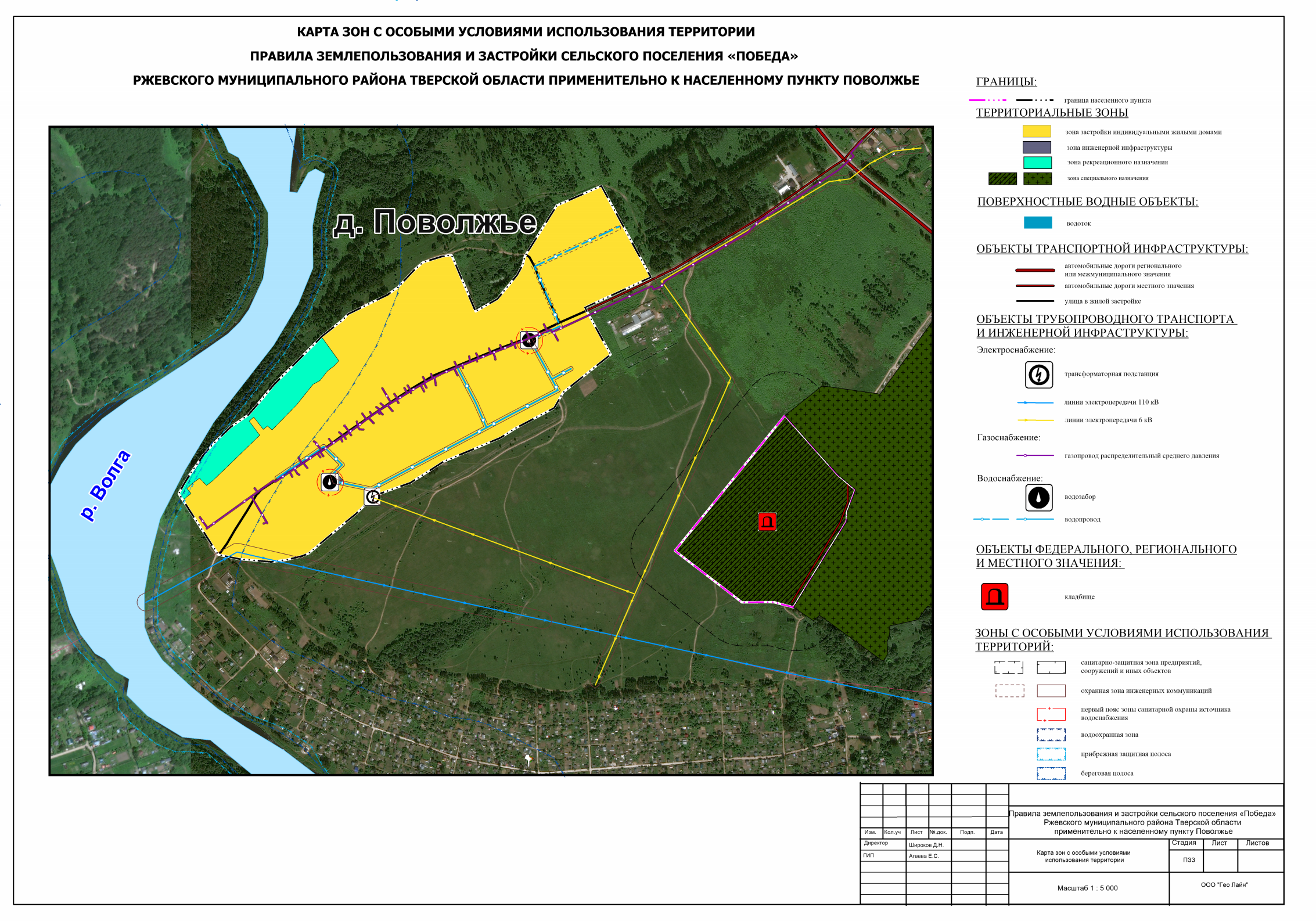 